Руководствуясь  Постановлением  Правительства Российской Федерации о государственной программе «Патриотическое воспитание граждан РФ на 2016-2020г.», Федеральным законом № 53-ФЗ от 28.03.1998 г.  «О воинской обязанности и военной службе» от 28 марта 1998 года, Федеральным законом № 131-ФЗ от 06.10.2003 г. «Об общих принципах организации местного самоуправления в Российской Федерации», администрация Юськасинского сельского поселения Моргаушского района Чувашской Республики постановляет:1. Утвердить прилагаемую муниципальную программу Юськасинского сельского поселения Моргаушского района Чувашской Республики «Военно-патриотическое воспитание несовершеннолетних и молодежи Юськасинского сельского поселения Моргаушского района Чувашской Республики на 2019 – 2021 годы» (далее – Муниципальная программа).2. Финансовому отделу администрации Моргаушского района Чувашской Республики обеспечить финансирование муниципальной  программы.      3. Настоящее постановление вступает в силу после его официального опубликования.4. Контроль за выполнением настоящего постановления оставляю за собой.Глава Юськасинского сельского поселения                                                                                               А.Н.Кузьмин                                                                                           (Приложение)МУНИЦИПАЛЬНАЯ ПРОГРАММАЮСЬКАСИНСКОГО СЕЛЬСКОГО ПОСЕЛЕНИЯ МОРГАУШСКОГО РАЙОНА ЧУВАШСКОЙ РЕСПУБЛИКИ «ВОЕННО-ПАТРИОТИЧЕСКОЕ ВОСПИТАНИЕ НЕСОВЕРШЕННОЛЕТНИХ И МОЛОДЕЖИ ЮСЬКАСИНСКОГО СЕЛЬСКОГО ПОСЕЛЕНИЯ МОРГАУШСКОГО РАЙОНА ЧУВАШСКОЙ РЕСПУБЛИКИ НА 2019 – 2021  ГОДЫ»П А С П О Р Тмуниципальной программы  Юськасинского сельского поселения Моргаушского района Чувашской Республики «Военно-патриотическое воспитание несовершеннолетних и молодежи Юськасинского сельского поселения Моргаушского района Чувашской Республики на 2019 – 2021 годы»ВВЕДЕНИЕПатриотическое воспитание – это систематическая и целенаправленная деятельность общественных организаций, направленная на формирование у граждан высокого патриотического сознания, чувства верности своему Отечеству, готовность к выполнению гражданского долга и конституционных обязанностей по защите интересов Родины.Патриотическое воспитание направлено на формирование и развитие личности, обладающей качествами гражданина – патриота Родины.Составной частью патриотического воспитания является военно-патриотическое воспитание граждан в соответствии с Федеральным законом «О воинской обязанности и военной службе»ОСНОВНЫЕ ЦЕЛИ И ЗАДАЧИ ПРОГРАММЫЦелью программы является развитие системы патриотического воспитания молодежи Юськасинского сельского поселения, способной на основе формирования патриотических чувств и сознания обеспечить решение задач по консолидации общества, поддержанию общественной и экономической стабильности в обществе.ДОСТИЖЕНИЕ ЦЕЛЕЙ И ЗАДАЧИ ПРОГРАММЫ.Достижение целей и решение задач программы предусматривается следующими основными мероприятиями:- создание механизма, обеспечивающего становление и эффективное функционирование системы патриотического воспитания- формирование патриотических чувств и сознания молодежи на основе бережного отношения к Родине и патриотическим ценностям России, сохранению и развитию чувства гордости за свою страну;- воспитание личности гражданина-патриота Родины, способного встать на защиту государственных интересов страны;- формирование комплекса нормативного правового и организационного методического обеспечения функционирования системы патриотического воспитания.- реализация программы будет осуществляться в течении 2019-2021 г.г.- по программе предполагается реализация основных мероприятий (приложение1)ФИНАНСИРОВАНИЕ ПРОГРАММЫ.Общая потребность затрат на осуществление программных мероприятий, на весь период реализации программы составляет 0,00 тыс. рублей, в том числе:2019 год – 0,00 рублей,2020 год – 0,00 тыс. рублей,2021 год  - 0,00 тыс. рублей.ОЦЕНКА ЭФФЕКТИВНОСТИ РЕАЛИЗАЦИИ ПРОГРАММЫ, ОЖИДАЕМЫЕ КОНЕЧНЫЕ РЕЗУЛЬТАТЫ.В результате осуществления программы ожидается:- в социально идеологическом плане- обеспечение духовно-нравственного единства граждан, снижение степени идеологического противостояния, возрождение истинных духовных ценностей Российского народа, упрочнения единства и дружбы этнических общностей и народов Российской Федерации- в социально-экономическом плане обеспечение заинтересованности граждан сельского поселения в развитии национальной экономики и на этой основе снижение социальной напряженности, поддержание общественной и экономической стабильности.- в области обороноспособности страны- осознание молодежи важности службы в Вооруженных силах, готовность граждан к защите Отечества, сохранение и развитие его славных боевых и трудовых традиций.-конечным результатом реализации программы должны стать:- сохранение традиций военно-патриотического воспитания в Юськасинском сельском поселении;- высокая духовность,- гражданская позиция, -патриотическое сознание молодежи.ОРГАНИЗАЦИЯ УПРАВЛЕНИЯ ПРОГРАММОЙ И КОНТРОЛЬ ЗА ЕЕ РЕАЛИЗАЦИЕЙЗаказчиком Программы является Администрация Юськасинского сельского поселения. Заказчик самостоятельно организует проведение реализации программных мероприятий на территории сельского поселения, осуществляет контроль за выполнением работ. 	Система управления и контроля включает:-непрерывное отслеживание хода реализации Программы;-корректировку мероприятий Программы;-обеспечение выполнения мероприятий Программы финансовыми и другими ресурсами;Перечень основных мероприятий муниципальной программы Юськасинского сельского поселения Моргаушского района Чувашской «Военно-патриотическое воспитание несовершеннолетних и молодежи Юськасинского сельского поселения Моргаушского района Чувашской Республики на 2019 – 2021 годыЧУВАШСКАЯ РЕСПУБЛИКА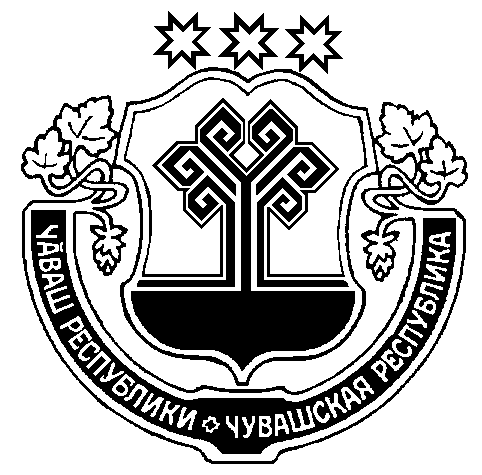 МОРГАУШСКИЙ РАЙОНАДМИНИСТРАЦИЯЮСЬКАСИНСКОГО СЕЛЬСКОГО ПОСЕЛЕНИЯПОСТАНОВЛЕНИЕсело Юськасы                                                                                                                             ЧĂВАШ РЕСПУБЛИКИ   МУРКАШ РАЙОНĔ	             Й/+КАССИ ЯЛПОСЕЛЕНИЙĔНАДМИНИСТРАЦИЙĔЙЫШĂНУЙÿçкасси салиОб утверждении муниципальной программы Юськасинского сельского поселения Моргаушского района Чувашской Республики «Военно-патриотическое воспитание несовершеннолетних и молодежи Юськасинского сельского поселения Моргаушского района Чувашской Республики на 2019 – 2021 годы»Утвержденапостановлением администрации Юськасинского сельского поселения Моргаушского района Чувашской Республики от 06.08.2019 г. № 24Наименование Программы«Военно-патриотическое воспитание несовершеннолетних и молодежи Юськасинского сельского поселения Моргаушского района Чувашской Республики на 2019 – 2021 годы»Основание разработки Программы- Постановление правительства Российской Федерации о государственной программе «Патриотическое воспитание граждан РФ на 2016-2020г», Федеральный закон «О воинской обязанности и военной службе», Федеральный закон «Об общих принципах организации местного самоуправления в РФ»Заказчик ПрограммыАдминистрация  Юськасинского сельского поселения Моргаушского района Чувашской РеспубликиОсновной разработчик ПрограммыАдминистрация Юськасинского сельского поселения Моргаушского района Чувашской РеспубликиЦель и задачи Программы1.Повышение уровня военно-патриотического воспитания молодежи Юськасинского сельского поселения;2.Воспитание у подростков моральных и психологических качеств патриота и защитника РодиныСроки и этапы реализации Программы- 2019 – 2021 годыФинансирование Программыобщий объем финансирования Муниципальной программы составляет 0,00 тыс. рублей, в том числе: 2019 – 0,00  тыс. руб.2020 – 0,00 тыс. руб.2021 – 0,00 тыс. руб. Исполнители основных мероприятий ПрограммыАдминистрация Юськасинского сельского поселения, МБОУ «Юськасинская СОШ», филиал МБУК «ЦКС» Юськасинский СДК, филиал МБУК «ЦКС» Мадикский СК, филиал МБУК «ЦКС» Вурманкасинский СК, Вурманкасинская библиотека, Юськасинская библиотекаВажнейшие целевые показателиРеализация программы будет способствовать обеспечению сохранения позитивной преемственности поколений, духовно нравственному воспитанию молодежи и ее готовности служить Отечеству на гражданском и военном поприще, укреплению экономического потенциала и обороноспособности страны.Ожидаемые конечные результаты реализации Программы-обеспечение духовно-нравственного единства граждан, снижение степени идеологического противостояния, возрождения истинных духовных ценностей Российского народа.-осознание молодежью важности службы в Вооруженных силах, готовность граждан к защите Отечества, сохранение и развитие его славных боевых и трудовых традиций.-сохранение традиций военно-патриотического воспитания в Юськасинском сельском поселенииОрганизация контроля за реализацией Программы- Контроль за реализацией Программы осуществляет Администрация Юськасинского сельского поселенияПриложение № 1 к муниципальной программе Юськасинского сельского поселения Моргаушского района Чувашской «Военно-патриотическое воспитание несовершеннолетних и молодежи Юськасинского сельского поселения Моргаушского района Чувашской Республики на 2019 – 2021 годы»№ п/пНаименование мероприятийСрок исполненияИсполнительФинансирование, руб.1Участие в торжественных церемониях посвященных, памятным дням ЕжегодноАдминистрация Юськасинского сельского поселения, МБОУ «Юськасинская СОШ», филиал МБУК «ЦКС» Юськасинский СДК, филиал МБУК «ЦКС» Мадикский СК, филиал МБУК «ЦКС» Вурманкасинский СК, Вурманкасинская библиотека, Юськасинская библиотека2Оказание помощи ветеранам труда, вдовам, труженикам тыла.постоянноАдминистрация Юськасинского сельского поселения, МБОУ «Юськасинская СОШ», филиал МБУК «ЦКС» Юськасинский СДК, филиал МБУК «ЦКС» Мадикский СК, филиал МБУК «ЦКС» Вурманкасинский СК3Организация встреч ветеранов с молодежью, цикл бесед по истории ВОВпо памятным датамАдминистрация Юськасинского сельского поселения, МБОУ «Юськасинская СОШ», филиал МБУК «ЦКС» Юськасинский СДК, филиал МБУК «ЦКС» Мадикский СК, филиал МБУК «ЦКС» Вурманкасинский СК4Военно-спортивные игры посвященные Дню защитника Отечестваежегодно февральАдминистрация Юськасинского сельского поселения, МБОУ «Юськасинская СОШ», филиал МБУК «ЦКС» Юськасинский СДК, филиал МБУК «ЦКС» Мадикский СК, филиал МБУК «ЦКС» Вурманкасинский СК5Благоустройство территории у обелисков участникам ВОВ постоянноАдминистрация Юськасинского сельского поселения, МБОУ «Юськасинская СОШ», филиал МБУК «ЦКС» Юськасинский СДК, филиал МБУК «ЦКС» Мадикский СК, филиал МБУК «ЦКС» Вурманкасинский СК